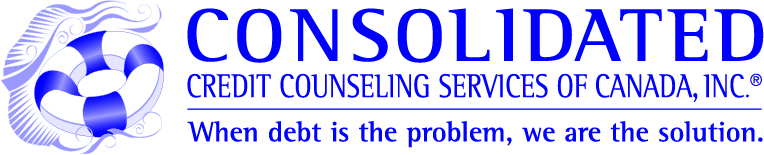 Income WorksheetAdditional notes about income: ____________________________________________________ Income SourceWeekly / Bi-Weekly IncomeMonthly IncomeYour wages (take home)$$Spouse’s wages$$Part-time wages$$Alimony$$Child support$$Pension$$Veteran’s benefits$$Other$$Other$$Other$$Other$$Other$$TOTAL$$